ТЕМА 14. ВИТРАТИ НА ВИРОБНИЦТВО ТА РЕАЛІЗАЦІЮ ПРОДУКЦІЇПитання для теоретичної підготовкиПоняття і класифікація витрат.Собівартість продукції, її види і показники.Формування кошторису витрат на виробництво.Калькулювання витрат на виробництво та реалізацію продукції.Джерела, чинники і шляхи зниження собівартості продукції.Планування зниження собівартості продукції.Економічний зміст, функції і види цін.Формування гуртових і роздрібних цін на продукцію.Методи ціноутворення.Без сумніву, ощадливість краща марнотратності, але незаперечно, що вона гірша корисної витрати.Генрі Форд1. Поняття і класифікація витратВиконання підприємством своїх функцій, реалізація поточних цілей та досягнення головної мети - задоволення ринкової потреби у його продукції та максимізація прибутку, пов’язане з певними витратами. Ці витрати спрямовуються на формування і використання усіх видів виробничих ресурсів підприємства.Усі витрати підприємства поділяються на операційні, інвестиційні та фінансові. Крім такого поділу, витрати можуть бути бухгалтерськими та економічними. Бухгалтерські витрати відображають реальні суми фактично здійснених підприємством витрат на придбання сировинно-матеріальних ресурсів, виплату заробітної плати, нарахування амортизації, здійснення орендних платежів та ін. Економічні витрати, крім бухгалтерських, включають неявні витрати підприємства, його власника у вигляді використовуваних землі, приміщень, інших власних активів, на які він формально не несе грошових витрат. Економічні витрати підприємства«перевищують»	бухгалтерські	на	величину	неявних	(їх	часто	називають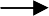 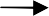 «внутрішніми») витрат.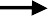 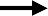 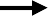 Найбільшими за питомою вагою і найскладнішими за структурою є операційні (поточні) витрати підприємства. Вони класифікуються за низкою ознак.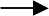 Витрати на виробництво відображають витрати на придбання усіх видів ресурсів, які безпосередньо спрямовані на виробництво продукції (виконання робіт, надання послуг). Наприклад, на сировину і матеріали, енергію, спожиту на технологічні цілі, заробітну плату основних робітників із нарахуваннями, амортизацію обладнання та ін.Адміністративні витрати - це витрати підприємства на утримання адміністративно-управлінського	персоналу,	основних	засобів загальногосподарського призначення, витрати на комунальні послуги і послуги зв’язку, на охорону, юридичні, аудиторські послуги тощо.Витрати на збут - витрати підприємства на заробітну плату з нарахуваннями працівників відділу збуту, утримання та амортизацію основних фондів збутових підрозділів, витрати на утримання складів готової продукції, витрати на рекламу, маркетинг тощо.Інші операційні витрати включають витрати підприємства на орендні платежі за орендоване майно, витрати на покриття безнадійних та сумнівних боргів підприємству, витрати на виробничі запаси, реалізовані на сторону, суми втрат від знецінення запасів, нестач і псування товарно-матеріальних цінностей та ін.Прості (одноелементні) витрати - мають єдиний економічний зміст; наприклад, сировина і матеріали, заробітна плата тощо; комплексні - різнорідні за своїм складом і охоплюють декілька елементів витрат, їх ще називають непрямими; наприклад, загальновиробничі та адміністративні витрати, втрати від браку.Прямі - безпосередньо пов’язані з виготовленням даного виду продукції і можуть бути прямо віднесені на її одиницю, наприклад, матеріальні витрати; непрямі - пов’язані з виготовленням різних виробів і не можуть прямо відноситись на той чи інший вид продукції; наприклад, заробітна плата управлінського і обслуговуючого персоналу, утримання і експлуатація основних фондів тощо.Постійні - їх загальна сума не залежить від кількості виготовленої продукції в певних межах, наприклад, витрати на утримання і експлуатацію будівель і споруд, витрати на управління; у складі постійних розрізняють умовно-постійні витрати, які неістотно змінюються при зміні обсягу виробництва; змінні - загальна сума витрат за певний час залежить від обсягу виробництва продукції, наприклад, збільшення обсягу виробництва швейних виробів спричиняє відповідне збільшення витрат на закупівлю тканин, збільшення обсягу вантажних перевезень викликає збільшення витрат на пальне; змінні витрати поділяються на пропорційні та непропорційні.Важливішою є класифікація витрат за економічними елементами істаттями витрат.За економічними елементами витрати формуються відповідно до їх економічного змісту. Вони є однаковими для всіх галузей і на їх основі складається кошторис витрат на виробництво.Елементи витрат на виробництво включають:Матеріальні витрати (сировина, матеріали, комплектуючі, напівфабрикати, паливо, енергія, тара); віднімається вартість повернутих відходів.Оплата праці (всі форми основної заробітної плати штатного і позаштатного виробничого персоналу підприємства).Єдиний соціальний внесок (включаються відрахування до Пенсійного фонду на пенсійне забезпечення, до фондів страхування на випадок безробіття, тимчасової втрати працездатності, від нещасних випадків на виробництві; розмір нарахувань встановлюється у відсотках від витрат на оплату праці).Амортизація основних, фондів (амортизаційні відрахування за встановленими нормами від їх вартості, інших необоротних матеріальних активів та нематеріальних активів).Інші операційні витрати (вартість робіт, послуг сторонніх підприємств, сума податків, зборів, крім податків на прибуток, втрати від курсових різниць, знецінення запасів, псування цінностей, сума фінансових санкцій тощо).Статті витрат - це витрати, які відрізняються між собою функціональною роллю у виробничому процесі та місцем виникнення. За статтями витрат формується собівартість одиниці продукції, тобто її калькуляція.Згідно	з	Національними	стандартами	бухгалтерського	обліку	в Україні перелік калькуляційних статей є таким:Сировина і матеріали (за мінусом зворотних відходів).Паливо та енергія на технологічні цілі.Заробітна плата виробничих робітників (основна і додаткова).Відрахування на соціальні заходи виробничих робітників ( тепер - Єдиний соціальний внесок).Загальновиробничі витрати.Адміністративні витрати.Підготовка і освоєння виробництва.Інші виробничі витрати.Витрати на збут (позавиробничі витрати).Перелік статей калькуляції може бути різним залежно від галузі промисловості, наприклад, він може включати такі статті, як куповані напівфабрикати і комплектуючі вироби, зношування інструментів та пристосувань цільового призначення, втрати від браку та ін.Відмінність статей витрат від аналогічних елементів витрат полягає у тому, що в першому випадку враховуються тільки витрати на даний виріб, а в другому - усі витрати підприємства, незалежно від того де і на які потреби вони були здійснені.Собівартість продукції, її види і показникиКрім зазначеної класифікації витрат, їх усіх можна представити у натуральній і вартісній формах. Розрахунок обсягу та облік витрат у натуральній формі має важливе значення для самого процесу організації виробництва на підприємстві.Вартісна форма витрат відіграє визначальну роль в процесі оцінювання ефективності діяльності підприємства. Вона включається у вартість виготовленої продукції, відшкодовується за рахунок доходу (виручки) від її реалізації і становить ту її частину, яка називається собівартістю.Собівартість продукції як грошовий вираз витрат підприємства на виробництво і реалізацію продукції характеризує ефективність всього процесу виробництва на підприємстві, оскільки у ній відображаються рівень організації виробничих та інших процесів, технічний рівень виробництва, рівень продуктивності праці та ін.Собівартість продукції як економічний показник використовується для контролю за ефективністю використання виробничих ресурсів, визначення економічної ефективності організаційно-технічних заходів, встановлення цін на продукцію. Зниження собівартості є основним джерелом зростання прибутку підприємства.Для підприємства важливо визначити витрати, які відшкодовуються за рахунок собівартості, а які - за рахунок прибутку. На практиці не завжди собівартість продукції є повним відображенням дійсних витрат на її виробництво. Через собівартість відшкодовуються лише ті витрати, які забезпечують просте відтворення усіх виробничих чинників: предметів і засобів праці, природних ресурсів, робочої сили.До них відносяться витрати на:вивчення ринку, виявленням величини попиту на продукцію;підготовку та освоєнням виробництва нової продукції;сам процес виробництва продукції;обслуговування виробничого процесу тай управління ним;збут продукції;набір та підготовку кадрів;удосконаленням процесу виробництва та праці, підвищенням його ефективності (крім капітальних витрат);дослідження, використання та охорону природних ресурсів.Планова собівартість визначається перед початком планового періоду на основі прогресивних норм витрат ресурсів та діючих цін на ресурси в момент складання плану. Фактична собівартість відображає фактичні витрати підприємства на виробництво і реалізацію продукції за данимибухгалтерського обліку; може бути нижчою або вищою від планової собівартості. Нормативна собівартість продукції формується із витрат на виробництво та реалізацію продукції, визначених на основі діючих норм витрат ресурсів. Кошторисна собівартість відображає витрати підприємства на виріб або замовлення, які виконуються в одиничному виробництві або в разовому порядку.Цехова собівартість продукції включає всі прямі поточні витрати, пов’язані з виробництвом продукції у межах цеху підприємства (сировина, заробітна плата основних робітників, нарахування на заробітну плату основних робітників, амортизація обладнання цеху).Виробнича собівартість продукції охоплює витрати на виробництво продукції в межах усього підприємства, тобто як прямі, так і накладні виробничі витрати (витрати на енергію на технологічні цілі, витрати на утримання і експлуатацію обладнання, амортизація будівлі виробничого корпусу тощо).Виробнича собівартість включає виробничі накладні витрати, які називаються «загальновиробничими». Такі витрати пов’язані з процесом виробництва, але не відносяться прямо на собівартість певного виробу. Наприклад, допоміжні матеріали, непряма заробітна плата, витрати на утримання і ремонт будівель, обладнання, амортизація основних фондів, орендна плата, комунальних платежі та ін.Загальновиробничі витрати відносяться на окремі вироби пропорційно до встановленої бази, в якості якої можуть бути обрані кількість відпрацьованих машино-годин, кількість відпрацьованого часу основними робітниками (годин), витрати на оплату праці, матеріальні витрати та ін. Розподіл цих витрат здійснюється за допомогою коефіцієнта розподілу. Він визначається як частка від ділення загальної величини загальновиробничих витрат до сукупної бази,наприклад, загальної кількості відпрацьованих машино-годин або ін. У такому випадку сума загальновиробничих витрат, яка відноситься на конкретний вид виробів, визначається як добуток коефіцієнта розподілу і кількості машино- годин, затрачених на даний вид виробів.Повна собівартість продукції складається з виробничої собівартості та позавиробничих витрат підприємства (адміністративних витрат, витрат на збут та інших операційних витрат).«Алгоритм» формування повної собівартості продукції такий: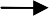 Місячна, квартальна і річна собівартість продукції відображають витрати за місяць, квартал і рік на виробництво і реалізацію продукції.Собівартість товарної продукції обчислюється на основі елементів витрат, які відображаються у кошторисі. Якщо ці витрати скоригувати на величину витрат, не включених у виробничу собівартість (витрат на підготовку та освоєння виробництва нової продукції, якщо вони фінансуються з прибутку або інших джерел, позавиробничих витрат, втрат від браку), зміну залишків витрат майбутніх періодів та зміну залишків майбутніх платежів (відпускних, доплат за стаж роботи), то одержується собівартість валової продукції. Після її коригування на зміну залишків незавершеного виробництва за собівартістю, одержується виробнича собівартість товарної продукції. Саме вона разом із сумою позавиробничих витрат становить повну собівартість товарної продукції. Собівартість реалізованої продукції обчислюється коригуванням собівартості товарної продукції на зміну залишків нереалізованої продукції.Індивідуальна собівартість характеризує витрати окремого підприємства на виробництво і реалізацію продукції, а галузева (Ссг) - середні у галузі витрати на виробництво і реалізацію продукції; вона визначається за формулою:Ci  Ni Ссг   i 1	, Nii 1де	Сі - собівартість певного виду продукції на і-ому підприємстві, грн.;Ni - кількість виготовленої продукції певного виду на і-му підприємстві, нат.од;п - кількість підприємств у галузі, що виготовляють даний вид продукції.Показниками	собівартості	продукції,	які	використовуються	в господарській практиці, є:витрати на 1 грн. товарної продукції (В 1 грн. тп):В 1 грн. тп = С тп / Qтп, коп./грн.,де	Стп	- собівартість всієї товарної продукції підприємства, грн.;Qтп - обсяг товарної продукції підприємства, грн.;собівартість окремих видів продукції; визначається на основі калькуляцій;зниження собівартості порівняльної товарної продукції; використовується на підприємствах зі сталим асортиментом продукції.Формування кошторису витрат на виробництвоПлан по собівартості продукції на підприємстві включає такі елементи:складання кошторису витрат на виробництво;складання планових калькуляцій окремих видів продукції;планування зниження собівартості товарної продукції.З	метою	врахування	усіх	видів	економічно	однорідних	витрат	на виробництво складається кошторис цих витрат.Кошторис є зведеним планом витрат підрозділів основного виробництва, підрозділів виробничої інфраструктури та витрат на утримання адміністративно- управлінського персоналу. Мета його складання - встановити усю суму витрат на виробництво у плановому році.Як зазначено вище, кошторис формується за елементами витрат.Матеріальні витрати. Їх частка у собівартості продукції найбільша - 60-90% в залежності від галузі виробництва.  Склад матеріальних  витрат неоднорідний:Оплата праці. Включаються витрати на оплату праці основного виробничого персоналу підприємства, включаючи премії за виробничі результати, стимулюючі та компенсаційні виплати, в тому числі у зв’язку з інфляцією та індексацією доходів у межах передбачених законодавством норм, а також витрати на оплату праці позаштатних працівників підприємства, які зайняті в його основній діяльності:Єдиний соціальний внесок (ЄСВ) - це обов’язковий платіж до системи загальнообов’язкового державного соціального страхування. Функції адміністрування ЄСВ, тобто його ідентифікації, обліку платників та об’єктів оподаткування, сервісного обслуговування платників, організації та контролю за сплатою внеску покладені на Державну фіскальну службу України (ДФС України).Платниками ЄСВ є роботодавці (юридичні особи, фізичні особи- підприємці, самозайняті особи), які використовують найману працю і сплачують внесок за найманих працівників або фізичних осіб, з якими укладені цивільно-правові договори; фізичні особи-підприємці та самозайняті особи, які сплачують внесок за себе.Розмір ставок ЄСВ (нарахувань на фонд оплати праці та утримання із заробітної плати або доходу) визначається чинним законодавством України.ЄСВ включає відрахування до:Амортизація основних фондів. Включаються витрати, які рівні сумі амортизаційних відрахувань від первісної або залишкової вартості основних виробничих фондів у певному році. Ці витрати також включають амортизаційні відрахування, здійснені за прискореними методами амортизації, їх індексацію, суми амортизації нематеріальних активів.Інші операційні витрати (вартість робіт, послуг сторонніх організацій, витрати на набір робочої сили, витрати на відрядження згідно встановлених норм, сума податків, зборів (крім податків на прибуток), оплата робіт по сертифікації продукції, втрати від курсових різниць, знецінення запасів, псування цінностей, сума фінансових санкцій тощо).Кошториси складаються в цілому на рік зі щоквартальною або щомісячною розбивкою. Вони необхідні не лише для того, щоб знати величину собівартості, але й планувати її зниження за елементами витрат. Кошториси також використовуються для обчислення собівартості товарної, валової і реалізованої продукції, розрахунку величини прибутку, розробки балансу доходів і витрат підприємства.Кошторис витрат на виробництво розробляється на основі кошторисів витрат окремих цехів. На їх підставі складається кошторис витрат на виробництво по підприємству в цілому. Зведений кошторис враховує усі операційні витрати планового періоду.Кошториси можуть розроблятись і за статтями витрат. Такі кошториси дозволяють узгодити їх з кошторисом загальновиробничих витрат, а також калькуляціями на окремі вироби підрозділу.При формуванні кошторисів використовуються два підходи: «з нуля» (якщо підприємство змінює профіль своєї роботи або лише розпочинає свою роботу), планування від досягнутого (якщо підприємство не змінює профілю своєї роботи).Кошториси формуються з використанням різних методів.На вітчизняних підприємствах найпоширенішим є кошторисний метод, оскільки його використання забезпечує взаємозв’язок і приведення в єдину систему розрахунків зведеного кошторису.4. Калькулювання витрат на виробництво та реалізацію продукціїОбчислення собівартості продукції на підприємстві не обмежується формуванням кошторису витрат на виробництво. Для визначення багатьох показників та прийняття відповідних економічних рішень важливо знати собівартість одиниці продукції, наприклад, для обґрунтування можливості виробництва нової продукції, розрахунку цін на продукцію, рентабельності виробництва окремих видів продукції та ін.Калькулювання собівартості продукції передбачає вибір об’єкта калькулювання, калькуляційної одиниці, методу калькулювання та калькуляційних статей витрат.Об’єкт калькулювання - це продукція (робота, послуга), собівартість яких обчислюється. До них належать готова продукція  (основна і допоміжна), напівфабрикат, вузол, деталь, роботи, послуги. Причому йдеться про продукцію, призначену як для реалізації на сторону, так і для внутрішнього споживання.Для кількісного вимірювання об’єкта калькулювання обирається калькуляційна одиниця. За калькуляційну одиницю можуть бути прийняті кг або т маси, м2 площі, м3 об’єму, кількість штук та ін.Методи калькулювання передбачають застосування окремих прийомів розподілу витрат за калькуляційними статтями та віднесення їх на окремий об’єкт калькулювання. Такими прийомами є:калькулювання за повними витратами - передбачає включення у собівартість продукції усіх витрат, пов’язаних з виробництвом та реалізацією продукції: виробничих, адміністративних, збутових та інших операційних витрат підприємства; накладні витрати розподіляються за конкретними об’єктами калькулювання пропорційно до обраної бази розподілу;калькулювання  за  змінними  витратами  (Direct Costing)  -	ґрунтується на визначенні неповної собівартості продукції; при застосуванні цього методу у собівартість продукції включаються лише змінні виробничі витрати. Конкретними методами калькулювання є:Номенклатура статей калькуляції наведена вище, а склад кожної з них такий:Стаття «Сировина і матеріали (за мінусом зворотних відходів)» включає витрати на сировину, основні і допоміжні матеріали, куповані вироби і напівфабрикати, а також транспортно-заготівельні витрати; вартість зворотних відходів віднімається за ціною їх можливого використання або реалізації.Стаття «Паливо та енергія на технологічні цілі» включає витрати на паливо, електроенергію, пару тощо, які безпосередньо використовуються в технологічному процесі, за нормами витрат, тарифами та цінами.Стаття «Заробітна плата виробничих робітників» включає витрати на оплату праці робітників, безпосередньо зайнятих виготовленням продукції - основна заробітна плата, яка обчислюється на підставі трудомісткості технологічних операцій, тарифних ставок або відрядних розцінок; витрати на оплату відпусток, часу виконання державних обов’язків, доплати за виконаннядодаткових функцій та ін. - додаткова заробітна плата, обчислюється у відсотках до основної.Стаття «Відрахування на соціальні заходи виробничих робітників (тепер - Єдиний соціальний внесок») включає певні суми нарахувань на фонд оплати праці згідно встановлених законодавством ставок та їх відрахування у вигляді ЄСВ (з розподілом до Пенсійного фонду, фонду страхування на випадок безробіття, фонду із тимчасової втрати працездатності та фонду страхування від нещасних випадків на виробництві).Стаття «Загальновиробничі витрати» включає виробничі накладні витрати на організацію виробництва та управління цехами, дільницями, відділеннями, бригадами та іншими підрозділами основного і допоміжного виробництв, а також витрати на утримання і експлуатацію машин та устаткування; обчислюються шляхом складання кошторису цих витрат на певний період та їх розподілу на одиницю продукції пропорційно обраній базі розподілу.Стаття «Адміністративні витрати» відображає загальногосподарські витрати, пов’язані з управлінням та обслуговуванням підприємства; до них належать витрати на утримання адміністративно- управлінського персоналу, на їх службові відрядження, на утримання основних засобів, інших матеріальних необоротних активів загальногосподарського призначення (оренда, амортизація, ремонт, комунальні послуги), на охорону, юридичні, аудиторські, транспортні послуги; поштово-телеграфні, канцелярські витрати та ін.; обчислюються згідно встановлених норм, тарифів та цін.Стаття «Підготовка та освоєння виробництва» включає витрати на введення в експлуатацію нових підприємств, цехів; підготовку та освоєння виробництва нової продукції, підготовчі роботи в добувних галузях промисловості; списуються на продукцію рівними частками за встановлений період їх відшкодування.Стаття «Інші виробничі витрати» включає сплату відсотків за короткостроковими позиками банків, оплату робіт із сертифікації та інші витрати, які включаються у собівартість продукції, але не віднесені до перелічених вище статей.Стаття «Витрати на збут (позавиробничі витрати)» включають витрати на пакувальні матеріали, транспортування продукції за умовами договору, витрати на маркетинг і рекламу, на оплату праці та комісійні продавцям, торговим агентам, працівникам відділу збуту, на амортизацію, ремонт і утримання основних фондів та інших матеріальних необоротних активів, які використовуються для забезпечення збуту продукції.У разі необхідності розрахунку собівартості нової продукції на етапах її проектування, розробки та освоєння виробництва, витрати на таку продукцію визначаються за допомогою різних методів прогнозування.Такі методи називаються параметричними, оскільки ґрунтуються на залежності собівартості продукції від її технічних та експлуатаційних параметрів і використовуються тоді, коли відсутня технічна документація і відповідна нормативна база.До них належать:а) метод питомих  витрат - є найпростішим,  але найменш  точним; собівартість нового виробу обчислюється як добуток питомих витрат (витрат на одиницю параметру) базового виробу та параметру нового виробу, наприклад, питомих витрат на одиницю потужності базового виробу на потужність нового виробу;б) бальний метод - є найбільш точним, оскільки враховує не один, а кілька параметрів нового виробу і ґрунтується на експертній оцінці впливу основних параметрів виробу на його собівартість; кожний параметр базового виробу оцінюється певною кількістю балів, визначається «собівартість» одного бала, а собівартість нового виробу є добутком цієї «собівартості» на кількість параметрів та кількість балів по кожному з них;в) кореляційний метод - дозволяє встановити залежність собівартості нового виробу від його параметрів у вигляді лінійних та інших залежностей собівартості виробу та його основних параметрів; цей метод є найбільш точним і поширеним;г) агрегатний метод - собівартість нового виробу визначається як сума собівартості конструктивних його частин  (агрегатів); вартість уніфікованих агрегатів враховується за існуючими цінами, а оригінальних - обчислюється одним із наведених вище методів або визначається експертним шляхом;д) графо- аналітичний - передбачає проведення аналізу собівартості базових виробів-аналогів, з якими може бути порівняний новий виріб; в основі методу - використання графічних залежностей (кривих) між вартістю основних матеріалів і комплектуючих та витратами на заробітну плату та ін.; використовувати цей метод доцільно на етапі ескізного проектування, оскільки на ньому можливо наближено визначити витрати на матеріали і комплектуючі вироби.Джерела, чинники і шляхи зниження собівартості продукціїПерші два елементи плану підприємства по собівартості продукції (складання кошторису витрат на виробництво та планових калькуляцій окремих видів продукції) охарактеризовані вище. При плануванні зниження собівартості товарної продукції, насамперед, важливо визначити, за рахунок яких джерел можливо досягти такого зниження і якими є шляхи їх використання.Джерелами зниження собівартості продукції є ті витрати, за рахунок економії яких знижується собівартість продукції, а саме:витрати	уречевленої	праці,	які	можуть	бути	знижені	за	рахунок покращення використання засобів та предметів праці;витрати живої праці, які можуть бути скорочені завдяки зростанню продуктивності праці;адміністративно-управлінські витрати.Зниження собівартості продукції може досягатись у  результаті одночасної економії всіх витрат. Однак, часто економія одного виду витрат одержується за рахунок збільшення іншого. Наприклад, економія живої праці, як правило, супроводжується збільшенням амортизаційних відрахувань за рахунок придбання нових засобів праці.Зниження собівартості продукції у всіх галузях забезпечується, насамперед, за рахунок зростання продуктивності праці, яка має двоякий вплив на собівартість. По-перше, в результаті підвищення продуктивності праці знижується трудомісткість, а, відповідно, і витрати заробітної плати на одиницю продукції. По-друге, її зростання призводить до збільшення абсолютного обсягу виробництва, що скорочує умовно-постійні витрати на одиницю продукції.Визначальним джерелом зниження собівартості, особливо у матеріаломістких галузях, є економія матеріальних витрат на основі раціонального використання матеріальних ресурсів, а також підвищення завантаження основних фондів, скорочення витрат на управління і обслуговування.Зниження собівартості продукції досягається за рахунок різних чинників, тобто заходів, які викликають зміну її складових. Всі чинники поділяються на дві групи: народногосподарські та виробничі.Загальноекономічні не залежать від діяльності підприємства і визначаються на державному або галузевому рівнях, наприклад, зміна вартості енергоносіїв, нормативів відрахувань на соціальне страхування, пенсійне забезпечення, перегляд тарифних ставок, митних правил та ін.Виробничі (техніко-економічні) - це чинники, які залежать від діяльності конкретного підприємства. До них належать:підвищення технічного рівня виробництва;вдосконалення організації виробництва і праці;зміна обсягу і структури продукції.Врахування	техніко-економічних	чинників	дозволяє	планувати оптимальний рівень витрат і завдання по їх зниженню.Основними шляхами зниження собівартості продукції є скорочення тих витрат, які мають найбільшу питому вагу в її структурі.Планування зниження собівартості продукціїПланування зниження собівартості товарної продукції на практиці здійснюється шляхом розрахунку зниження витрат на 1 грн. товарної продукції під впливом згаданих вище чинників.Розрахунок зниження собівартості товарної продукції за відповідними факторами здійснюється в такій послідовності.Визначають витрати на 1 грн. товарної продукції у базовому році:В1 грн. тп баз = Стп баз / Qтп баз, коп./грн.Визначають вихідну собівартість товарної продукції у плановому році (Свих.пл):Свих.пл = В1 грн. тп баз х Qтп пл, грн.,де	Qтп пл - плановий обсяг товарної продукції підприємства, грн.Визначають економію витрат за техніко-економічними факторами методом прямого розрахунку:а) підвищення технічного рівня виробництва може спричинити:економію витрат за рахунок зниження норм витрат матеріалів (Ем):Ем = (Н0 х Ц – Н1 Х Ц) х N1, грн.,де	Н0, Н1 - норма витрат матеріалів до і після здійснення заходу, нат. од.;Ц	- ціна одиниці матеріального ресурсу, грн.;N1	- обсяг випуску продукції після здійснення заходу, нат.од.зростання	продуктивності   праці,  тобто  зниження	трудомісткості виготовлення продукції (Ет):Ет= [(t0 х Сг0 – Сг1) Х (1 + % дод/100) х (1 + % ЄСВ/100)] х N1, грн.,де	t0, t1 -		трудомісткість одиниці продукції до і після здійснення заходу, нормо-годин;Сг0, Сг1 - середньогодинна тарифна ставка робітників до і після здійснення заходу, грн./год.;% дод - середній процент додаткової заробітної плати для певної категорії робітників;% ЄСВ - встановлена ставка єдиного соціального внеску;б) удосконалення організації виробництва і праці спричиняє економію витрат за рахунок поглиблення спеціалізації і розширення кооперування виробництва (Еск);Еск = [С - (Цс + Тр)] х NК, грн.,де С - собівартість продукції, виробництво якої планується розмістити на спеціалізованих підприємствах, грн./од.;Цс - гуртова ціна за виріб, виготовлений на спеціалізованомупідприємстві, грн./од.;Тр - транспортно-заготівельні витрати на одиницю виробу, грн./од.;NК - кількість виробів, які отримуватиме підприємство по кооперації зі спеціалізованих підприємств з моменту проведення спеціалізації до кінця року, нат.од.;В) зміна структури і обсягу продукції спричиняє відносне зниження умовно- постійних витрат (Еу-п):Еу-п = ΔQ пл х П у-п / 100, грн,де	ΔQ пл - приріст обсягу випуску продукції в плановому році, %;П у-п - сума умовно-постійних витрат в базовому році, грн.Визначають планову собівартість продукції (Стп пл):Стп пл   = С вих пл   ±  Е сум, грн.,де Есум - сума економії витрат за усіма техніко-економічними факторами, грн.Визначають рівень витрат на 1 грн. ТП у плановому році (В1 грн. тп пл ):В 1 грн. тп пл = Стп пл. / Qтп пл, коп./грн.Розраховують процент зниження затрат на 1 грн. ТП у плановому році в порівнянні з базовим (γ):γ = (В1 грн. тп баз - В1 грн. тп пл ) / В1 грн. тп баз х 100, %.Обчислити процент зниження собівартості товарної продукції можна укрупненим методом, який називається індексним. Він дозволяє врахувати вплив відразі усіх чинників, які можуть вплинути на рівень витрат підприємства.зниження собівартості продукції за рахунок зміни норм витрат матеріалів та зміни цін на них (∆См):∆См = (1 – Ін х Іц) х Пмз, %,зниження собівартості продукції за рахунок росту продуктивності праці (∆Спп):∆Спп = (1- Ізп / Іпп) х Пзп, %,зниження собівартості продукції за рахунок зниження умовно-постійних витрат (∆С у-п):∆С у-п = (1- І у-п / Іq) х П у-п, %,Дуже давно Бен Грехем вчив мене, що ціна - це те, що ти платиш,а вартість - це те, що ти отримуєш…Уоррен БаффеттЕкономічний зміст, функції і види цінУ ринковій економіці важко переоцінити роль такої економічної категорії, як ціна. Ціна лежить в основі товарно-грошових відносин, через неї формується більшість економічних взаємозв’язків у суспільстві.Ціна є нормою обміну товару на гроші, але, разом з тим, вона відображає споживчі властивості (корисність) товару, купівельну спроможність грошової одиниці, ступінь рідкісності товару, силу конкуренції на ринку, вплив держави на ринок та поведінку економічних суб’єктів на ньому та ін.Ціни, які відображають суспільно необхідні витрати на виробництво і реалізацію продукції, узгоджуються з вимогами закону вартості. Вони дозволяють порівнювати витрати і результати виробництва, забезпечують еквівалентний обмін товарами, дозволяють використовувати вартісні показники для встановлення правильних господарських пропорцій тощо.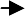 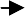 Усі ціни поділяються на дві великі групи: виробничі і споживчі.Виробничі ціни - це ціни, за якими реалізується продукція і надаються послуги іншим підприємствам та організаціям (гуртові, закупівельні, кошторисні ціни, тарифи на перевезення всіма видами транспорту та на виробничі послуги).Споживчі ціни - ціни на товари і послуги, які реалізуються населенню (роздрібні ціни, ціни на продукцію закладів громадського харчування, тарифи на комунальні, побутові, транспортні, туристичні та інші послуги, ціни на житло).За різними ознаками класифікації ціни поділяються на певні види.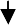 Крім того, в сучасній практиці господарювання застосовуються різні види ринкових цін, які класифікуються без певної ознаки: демпінгові, дискримінаційні, паритетні, престижні та ін. Наприклад, дискримінаційна ціна - це ціна, яку застосовує підприємство з монопольним (домінуючим) становищем на ринку. Рівень такої ціни для окремих суб’єктів господарювання та покупців має різну величину без об’єктивних на це причин, що може призвести до обмеження або недопущення конкуренції, ущемлення інтересів інших суб’єктів ринку.Наведемо характеристику деяких найчастіше використовуваних видівцін.Світові ціни - це ціни, за якими товари реалізуються на світовому ринку;визначаються рівнем цін країни-експортера, біржовими та аукціонними цінами, цінами провідних фірм-виробників світу.Гуртові (відпускні) ціни - це ціни за якими державні, колективні та приватні підприємства розраховуються між собою або з гуртовими посередниками за великі партії товарів. Гуртові ціни поділяються на гуртові ціни підприємства та гуртові ціни промисловості.Закупівельні ціни - ціни, за якими сільськогосподарські виробники (кооперативні, колективні, державні, фермерські, особисті підсобні господарства) продають свою продукцію державним, кооперативним, переробним, торгівельним та іншим фірмам. Закупівельні ціни використовуються також при заготівлі продукції хутрового звірівництва, рибництва, вторсировини.Кошторисні ціни - ціни та розцінки, які використовуються для визначення розрахункової вартості нового будівництва, реконструкції будівель та споруд, їх розширення та переоснащення.Роздрібні ціни - ціни, за якими здійснюється продаж товарів населенню торгівельними підприємствами або закладами ресторанного господарства.Транспортні тарифи - це плата за перевезення пасажирів або вантажів, яка сплачується транспортним підприємствам населенням, відправниками або одержувачами вантажів.Тарифи на платні послуги - це розмір оплати житлових, комунальних, побутових, туристичних, банківських, юридичних та інших послуг, які надаються фізичними або юридичними особами.Державні ціни (можуть бути фіксованими або регульованими) встановлюються на продукцію державних підприємств, на деякі ресурси, що мають визначальний вплив на загальний рівень і динаміку цін, соціально значимі товари та послуги. Перелік зазначених ресурсів, продукції, послуг затверджує Кабінет Міністрів України. Відповідно до чинного законодавства державні ціни встановлюються також на продукцію (послуги) природних монополістів, на імпортні товари, придбані за рахунок коштів Державного бюджету України.Розмір державних фіксованих цін визначається рівнем рентабельності виробництва продукції у певних галузях і полягає у встановленні гранично високих рівнів цін на окремі товари. Державні регульовані ціни є перехідною ланкою від адміністративного встановлення цін до ринкових договірних та вільних цін. Регулювання здійснюється шляхом встановлення граничних рівнів торгівельних надбавок і постачальних винагород, граничних рівнів рентабельності або шляхом запровадження обов’язкового декларування зміни цін.Комунальні ціни встановлюються на продукцію та послуги, які виробляються комунальними підприємствами. Їх державне регулювання здійснюється в такий самий спосіб, як і державних цін.Вільні ціни визначаються на всі види продукції (робіт, послуг), за винятком тих, на які встановлено державні ціни. Вільні ціни визначаються суб’єктами господарювання самостійно за згодою сторін з врахуванням попиту і пропозицій на ринку товарів. Вони орієнтовані на економічну зацікавленість виробників у розширенні асортименту товарів та запобігання ажіотажного попиту і спекуляції. Вільні ціни формуються виходячи з вартості закупівлі продукції за гуртовими цінами і торговельних надбавок.Контрактні ціни (зовнішньоторговельні) - використовуються при здійсненні експортно-імпортних операцій в розрахунках з іноземними контрагентами. Такі ціни формуються відповідно до цін та умов світового ринку та індикативних цін.Ввізні ціни - встановлюються на імпортні підакцизні товари, які оподатковуються податком на додану вартість (ПДВ) і підлягають обкладенню ввізним митом; основою розрахунків таких цін є митна вартість товарів, виражена в національній валюті.Регіональні ціни встановлюються місцевими органами влади на окремі товари, роботи, послуги, наприклад, вартість проїзду в міському транспорті, тарифи на житлово-комунальні послуги та ін.Ціни «франко» - це гуртові ціни, які встановлюються з врахуванням передбаченого контрактом порядку відшкодування транспортних витрат на доставку товарів покупцеві. Існують різновиди цін «франко», кожен з яких показує, до якого пункту на шляху руху товару від продавця до покупця додаткові витрати включаються в ціну за угодою купівлі-продажу. Наприклад:ціна «франко - склад постачальника» не включає ніяких витрат із пересування товару від продавця до покупця, всі ці витрати покупець сплачує понад ціну товару;ціна «франко - станція відправлення» враховує ціну товару і витрати продавця на переміщення товару від свого складу до станції відправлення, всі подальші витрати, пов’язані з доставкою товару на склад покупця, сплачуються додатково;ціна «франко - вагон станції призначення» - крім ціни товару, включає витрати на перевезення зі складу продавця до станції призначення без вивантаження товару із вагонів, витрати на подальше транспортування товару до свого складу покупець оплачує додатково;ціна «франко - склад покупця» - враховує ціну товару і всі витрати з його пересування зі складу продавця до складу покупця та ін.Ціни «франко» часто використовуються при укладанні зовнішньоторговельних угод. В такому випадку сторони використовують базисні умови постачання, які наведені у спеціальній збірці Міжнародної торгівельної палати «Інкотермс». Найбільш часто використовуваними є такі ціни «франко»: ЕХ - «франко-завод» (продавець зобов’язаний надати товар на своєму підприємстві у розпорядження покупця); DAF - постачання до кордону, зобов’язання продавця закінчуються перед митним кордоном країни-імпортера; DDP - постачання з оплатою мита; FAC - франко уздовж борту судна, на продавця покладені обов’язки розмістити товар уздовж борту судна на набережній у вказаному порту та ін.Тверді ціни - встановлюються в момент підписання контракту і не змінюються впродовж терміну його дії.Лімітні ціни - встановлюються на стадії розробки нової продукції і відображають гранично допустимий рівень її ціни.Ступеневі ціни - це гуртові ціни, які поступово знижуються на певних етапах серійного випуску продукції.Формування гуртових і роздрібних цін на продукціюВ основі формування гуртових та роздрібних цін (та й більшості цін взагалі) лежить собівартість продукції.При формуванні гуртових цін підприємства до собівартості продукції, поданої у форму калькуляції, додаються: сума прибутку, податок на додану вартість, акцизний податок (АП).Сума прибутку визначається виходячи із норми рентабельності продукції.Податок на додану вартість (ПДВ) є видом універсального акцизу, який встановлюється за єдиною ставкою до всього обороту. Це основний вид непрямого оподаткування, який забезпечує основну масу податкових надходжень до державного бюджету. ПДВ встановлюється як процентна надбавка до цін. Реальним об’єктом оподаткування є додана вартість - сума заробітної плати і прибутку, оскільки при утриманні ПДВ вираховується та його сума, яка сплачена платником своїм постачальникам.В Україні на законодавчому рівні встановлені єдині ставки ПДВ, які можуть періодично переглядатись.Акцизний податок є непрямим податком, яким обкладаються високорентабельні і монопольні товари. Такі товари не належать до товарів першої необхідності. Перелік підакцизних товарів і ставки акцизного податку затверджуються згідно чинного законодавства України. Ставки податку встановлюються у відсотках або «твердих» розмірах для кожного виду товарів.Платниками АП є національні виробники підакцизних товарів (наприклад, автомобілів, пального, алкоголю, тютюнових виробів тощо) та суб’єкти, які імпортують або реалізують підакцизні товари. В кінцевому підсумку сплата АП«лягає на плечі» покупців товарів, а не їх виробників чи імпортерів.Гуртова ціна промисловості є сумою гуртової ціни підприємства і постачальницько-збутової надбавка (ПЗН). Постачальницько-збутова надбавка включає витрати і прибуток постачальницько-збутових організацій (наприклад, гуртово-посередницьких фірм).Роздрібна ціна включає гуртову ціну промисловості і торговельну надбавку (ТН). Торговельна надбавка (націнка) покриває витрати торгівельних організацій і забезпечує їм одержання прибутку. Крім того, роздрібні ціни можуть включати спеціальні надбавки, наприклад, за наявність сертифіката відповідності міжнародним системам оцінки якості, за додаткові послуги продавця та ін.Охарактеризований метод формування гуртових і роздрібних цін має назву витратного методу, оскільки ґрунтується на даних про всі витрати на виробництво і збут продукції.Специфіка ринкового ціноутворення полягає в тому, що витрати на виробництво і збут продукції безпосередньо рівень ціни не визначають. Тому поряд із витратним методом використовуються інші методи ціноутворення.Методи ціноутворенняРівень	ціни	на	продукцію,	крім	витрат	на	її	виробництво	і	збут, визначається низкою інших чинників, важливішими з яких є:державне регулювання цін;конкуренція виробників;співвідношення попиту і пропозиції;купівельна спроможність грошей;якість товару та ін.Усі вони є формують ринкову кон’юнктуру, яка визначає  загальні підходи до ціноутворення.Залежно від того, яку мету переслідує підприємство чи фірма на ринку, розрізняють різні підходи до ціноутворення. Такими цілями діяльності підприємства по оптимізації ціни можуть бути:виживання на ринку як мету ставлять тоді, коли ринок досяг майже граничної ємності; для забезпечення життєздатності підприємства можуть встановлювати низькі ціни, сподіваючись на чутливість ринку до них;максимізація прибутку; в цьому випадку зіставляються попит і витрати на виробництво з альтернативними цінами і вибирається та з них, яка забезпечить максимальний прибуток;лідерство на ринку досягається шляхом зниження витрат і одержання високого і тривалого прибутку; встановлюються низькі ціни з метою збільшення частки підприємства на ринку;лідерство щодо якості товарів передбачає встановлення відносно високих цін, які повинні компенсувати високі витрати підприємства на науково-дослідні роботи і забезпечення якості.Враховуючи перелічені чинники впливу на рівень цін, обрану підприємством ринкову стратегію, з метою встановлення оптимального рівня цін використовуються такі методи ціноутворення:Метод «витрати + прибуток». За цим методом ціна (Ц)обчислюється за формулою:Ц = С + П, грн.,де	С - собівартість продукції, грн.;П - величина прибутку в ціні, грн.Отримання цільової норми прибутку - метод ціноутворення, орієнтований на витрати і цільову норму прибутку. Підприємства намагаються встановити таку ціну, яка б забезпечувала прибуток, запланований у відсотках на інвестований капітал. При цьому використовується концепція беззбитковості. Ціна за цією методикою формується виходячи із залежності між загальними витратами, виручкою та обсягом продажу:Ц   Взм  Впост.  Пзаг , грн.,Nде	Взм	- величина змінних затрат на одиницю продукції, грн.Впост - постійні витрати на виробництво даної продукції за певний період (рік), грн.;Пзаг - загальна сума прибутку, яка має бути одержана за той же період від продажу продукції, грн.;N - обсяг продажу продукції, нат.од.Оцінка споживчої вартості - метод, який ґрунтується на оцінці споживчого ефекту, одержаного споживачем від використання товару. Цей метод ціноутворення пов’язаний з певними ризикам через неоправдане завищення або заниження ціни.Пропорційне ціноутворення - метод, за якого фірми виходять не стільки з власних витрат, оцінки споживчої вартості чи попиту, скільки із цін конкурентів. При цьому методі (його ще називають «за рівнем конкуренції») ціна встановлюється як функція цін на аналогічну продукцію конкурентів, тобто:Ц = f(Ц1,Ц2,.	Цn) грн.,де n - кількість продавців аналогічної продукції.Метод «очікуваного прибутку» найчастіше застосовується тоді, коли підприємство планує підписати контракт і, пропонуючи більш низькі ціни, ніж інші виробники, має шанси виграти боротьбу за нього.Метод швидкого повернення витрат. Використовується підприємствами з метою активного продажу великих обсягів продукції і швидкого повернення затрачених коштів. Така поведінка може бути викликана невпевненістю виробників у тривалому успіхові їх продукції на ринку.Існують ще й інші методи ціноутворення, але при використанні будь- якого з них ціна коригується на величину певних знижок або доплат, наприклад, за оплату готівкою, величину придбаної партії товару, доставку, сезонні знижки тощо.У середині системи цін можна виділити такі типи модифікованих цін:ціни зі знижками, ціни стимулювання покупок, пільгові ціни та ін.Ринкові умови господарювання вимагають впорядкування системи ціноутворення. Вона повинна відповідати законам ринкової економіки.Стратегія ціноутворення в умовах ринку ґрунтується на трьох факторах - витратах, попиті та конкуренції. Підприємства в цих умовах мають широкі можливості у формуванні цін на товари, послуги. Проте держава повиннаефективними методами регулювати процеси ціноутворення. Насамперед йдеться про контроль і регулювання з боку держави цін на стратегічно важливі товари, про підтримку виробництва низькорентабельних, але необхідних споживачам товарів через систему державних дотацій і субсидій, наприклад, виробників сільськогосподарської продукції, деяких видів пасажирських перевезень, комунальних послуг та ін.Важливим напрямком державного контролю є ціни на продукцію підприємств-монополістів з метою запобігання встановленню демпінгових цін як засобу витіснення конкурентів з ринку.Потребують державної участі такі питання, як встановлення обґрунтованих ставок податку на додану вартість, акцизного збору та мита як видів непрямих податків. Ці податки спричиняють зростання цін на продукцію, знижують її конкурентоспроможність та конкурентоспроможність її виробників.Самі підприємства повинні встановлювати ціни на товари, виходячи із поставленої мети ціноутворення. Процес ціноутворення повинен бути гнучким, цінові стратегії підприємств повинні відображати конкретні ринкові цілі, яких вони хочуть досягти на певному етапі своєї діяльності.Державне регулювання ціноутворення в Україні визначається відповідними законодавчими актами. Так, у ст.10 Господарського Кодексу України йдеться про те, що цінова політика є одним із основних напрямків економічної політики держави і вона спрямована на регулювання державою відносин обміну між суб’єктами ринку з метою забезпечення еквівалентності в процесі реалізації національного продукту, дотримання необхідної  паритетності цін між галузями та видами господарської діяльності, а також забезпечення стабільності гуртових та роздрібних цін.Політика ціноутворення, порядок встановлення та застосування цін, повноваження органів державної влади та органів місцевого самоврядування щодо встановлення та регулювання цін, а також контролю за цінами і ціноутворенням визначаються Законом України «Про ціни і ціноутворення» (2013 р.), іншими законодавчими актами.деІн- індекс зміни норм витрат матеріалів на один виріб;ІцПмзіндекс зміни цін на одиницю матеріального ресурсу;питома вага матеріальних затрат в собівартості продукції, %.деІзп- індекс росту середньої заробітної плати;Iпп- індекс росту продуктивності праці;Пзп- питома вага заробітної плати в собівартості продукції, %.деІ у-пIqіндекс росту умовно-постійних витрат;індекс росту обсягу виробництва продукції;П у-п- питома вага умовно-постійних затрат в собівартості продукції, %.собівартість продукціїприбутокПДВАПгуртова ціна підприємствагуртова ціна підприємствагуртова ціна підприємствасобівартість продукціїприбутокПДВАППЗНгуртова ціна промисловостігуртова ціна промисловостісобівартість продукціїприбутокПДВАППЗНТНроздрібна ціна